ARMENIA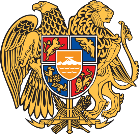 January 17, 201829th Session of the UPR Working GroupReview of BotswanaArmenia welcomes the delegation of Botswana and thanks for the presentation of the national report. We welcome Botswana for its efforts towards the establishment of a Human Rights Unit under the Office of the President, which will enhance the promotion of human rights and coordinate the development of a National Human Rights Strategy and National Action Plan.We welcome the progress in the promotion of gender equality, in particular by adopting the National Policy on Gender and Development. We encourage the Government of Botswana to continue its efforts in this area.We encourage Botswana to enshrine the right to education in its Constitution. We also encourage Botswana to establish moratorium on the death penalty with a view on fully abolishing it.We note the improvements to the national legislative framework since last UPR review, however, there are still some international human rights instruments remaining to be ratified. We would like to make the following recommendations to the Government of Botswana: To ratify International Covenant on Economic, Social and Cultural Rights,To ratify Convention on the Prevention and Punishment of the Crime of Genocide. In conclusion, we wish the delegation of Botswana all the success in the third UPR cycle.